Curriculum Committee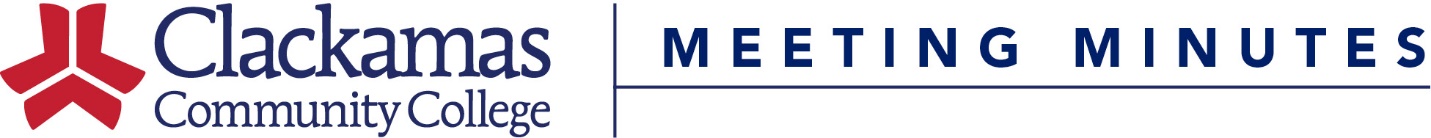 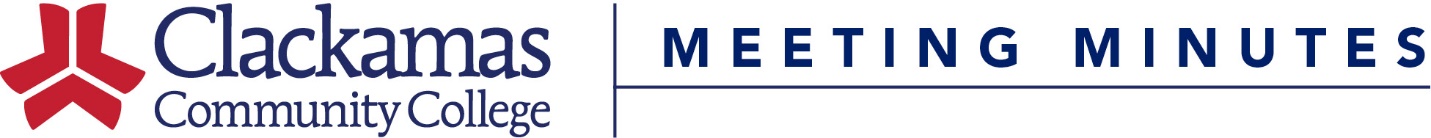 May 20, 2016Meeting AgendaPresent:  ASG (Stephani Dale), Dustin Bare, Nora Brodnicki, Elizabeth Carney, Virginia Chambers, Amanda Coffey, Juan Cortes, Megan Feagles (Recorder), Sue Goff, Erin Gravelle, Kari Hiatt, Kerrie Hughes (Chair), Jason Kovac, Eric Lee, Kara Leonard, Gentiana Loeffler, Mike Mattson, Patricia McFarland, Kelly Mercer, Deanna Myers, Lisa Reynolds, Terrie Sanne, Charles Siegfried, Aundrea Snitker, Tara Sprehe, Sarah Steidl, Chris Sweet, Dru Urbassik, Andrea VergunGuests:   April Chastain, April SmithAbsent:   Armetta Burney, Debra Carino, Jordan Gulley, Dawn Hendricks, Tracy Nelson, David Plotkin, Wryann Van RiperWelcome & IntroductionsApproval of MinutesApproval of the November 17, 2023 minutesMotion to approve, approvedConsent AgendaCourse Number ChangesCourse Title ChangeReviewed Outlines for ApprovalART-204: It was recommended to change the recommended prereq to WR-121Z instead of Placement in WR-121Z.Motion to approve, approvedCourse and Program ApprovalsNew CourseHOR-118April Chastain presented“Alumni and industry feedback that students need “command Spanish” and industry relevant vocabulary to be able to communicate with Spanish-speaking co-workers as soon as they start working (even during internships).”It won’t count as a world language. Planning to add to the Horticulture programs that currently require SPN-101.Motion to approve, approvedAS Engineering Program AmendmentsEric Lee presentedAS, Architectural Engineering, OSURemoved MTH-253. Total credits change from 105 to 100.AS, Biological Engineering, OSUAdded CS-161. Removed Literature and the Arts Electives as requirement. Total credits change from 105-106 to 106.AS, Chemical Engineering, OSUAdded CS-161. Removed MTH-253. Total credits change from 103 to 102.AS, Civil Engineering, OSUAdded HPE-295. Removed MTH-253. Total credits change from 100-101 to 98-99.AS, Ecological Engineering, OSURemoved MTH-253. Total credits change from 102-103 to 97-98.AS, Electrical Engineering, OSUAdded Literature and the Arts Electives. Removed MTH-253. Total credits change from 102 to 100-101.AS, Environmental Engineering, OSUAdded CS-161. Removed MTH-253. Total credits change from 106-107 to 105-106.Motion to approve, approvedOld BusinessNew BusinessClosing Comments-Meeting Adjourned-Next Meeting: January 19, 2024 (8-9:30am)